FORMULASI SEDIAAN SABUN PADAT DENGAN BAHAN DASAR MINYAK HASIL TRANSESTERIFIKASI MINYAK JELANTAHSKRIPSIOLEH:TENGKU MASITANPM. 162114016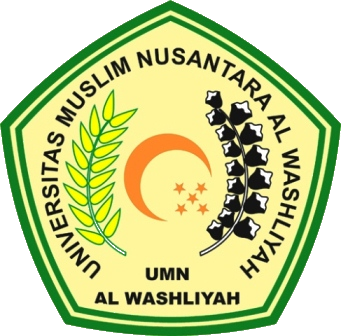 PROGRAM STUDI SARJANA FARMASIFAKULTAS FARMASIUNIVERSITAS MUSLIM NUSANTARA AL-WASHLIYAHMEDAN2020FORMULASI SEDIAAN SABUN PADAT DENGAN BAHAN DASAR MINYAK HASIL TRANSESTERIFIKASI MINYAK JELANTAHSKRIPSIDiajukan untuk melengkapi dan memenuhi syarat-syarat untuk memperoleh Gelar Sarjana Farmasi pada Program Studi Sarjana Farmasi Fakultas Farmasi Universitas Muslim Nusantara Al-WashliyahOLEH:TENGKU MASITANPM. 162114016PROGRAM STUDI SARJANA FARMASIFAKULTAS FARMASIUNIVERSITAS MUSLIM NUSANTARA AL-WASHLIYAHMEDAN2020